LOAN:CONFIRMATION/APPROVAL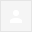 Dear customer
( SREEJA S S )

The RATE OF INTEREST will be 7% per annum.
Sanctioning time 2 days after generated your file number by making a processing fee charge of 2.5k Including (GST and Cess).

Tenure - 3 years

Once done with your formality of Processing fee, your File number/Case ID is generated only after 24 working hours though which you can check your loan status online though our Bajaj portal after loan credit.

*** CONFIRMATION***

Loan Amount Granted= 2 lakhs
Tenur= 3 yearsMonthly Emi= 6,175x36months


●FORECLOSURE

•Foreclosure can be done through our customer portal.

•Foreclosure can be made postclearance of 1st EMI

•Charges will be applicable on the POS outstanding(4%).

***PENDENCY***

●Processing fee formaility = 2,500/-

Payment mods=IMPS/NEFT/CASH DEPOSIT/UPI 

We welcome you to Bajaj finance family and look forward to your continued patronage.

Thanking You;

Bajaj finance LtdInboxxTue, Oct 9, 3:19 PM (3 days ago)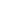 